Класс: 3Тема: «Уважай себя, уважай других».Цель: расширение знания детей о понятии «уважение».Задачи:        Дидактические: учить детей видеть, понимать, оценивать чувства и поступки других, мотивировать, объяснять свои суждения. Развивать речевые умения.       Развивающие: воспитывать дружеские взаимоотношения доброжелательности, уважения друг к другу.       Воспитательные: формирование нравственных качеств обучающихся: умение уважать других, общаться в коллективе.Форма организации внеклассного мероприятия: беседа.Направление: нравственно-правовое.Необходимое техническое оборудование:  раздаточный материал, иллюстрация.ЭтапДеятельность учителяДеятельность учащихся 1.Орг.моментПрозвенел звонок весёлый.
Классный час начать готовы.
Будем слушать, рассуждать,
И друг другу помогать.Приветствуют учителяНастраиваются 2.Выяснение темы и цели занятия- Ребята, вы, каждый день смотрите в зеркало? -Как вы думаете, есть ли на земле ещё  такой же человек, как вы? -Каждый из нас — единственный,  каждый из нас - неповторим. И  люди относятся друг к другу по – разному.- Отчего это зависит? - Да, наше отношение к другим людям зависит от качеств, которыми обладает человек, которые он воспитал или ещё воспитывает в себе.-На классном часе мы с вами будем говорить об одном очень достойном качестве - об уважении, будем учиться понимать, как важны уважение к себе и уважение к другим людям. Прочитайте тему классного часа. (На доске «Уважай себя – уважай других»)ДаНетОтветы детейЧитают тему классного часа3.Беседа по теме занятия- Значение непонятных слов для нас, мы находим в толковом словарике (уважение).- В толковом словаре Ожегова дается такое определение:«Уважение- это почтительное отношение, основанное на признании чьих-нибудь достоинств».-Давайте подберём синонимы к слову уважение. А синонимы – это…(Признание, взаимоуважение, почитание)- Проявление уважения и доброго отношения к окружающим — признак воспитанности, культуры  человека.  Как вы думаете, нужно стремиться к тому, чтобы тебя уважали?-За что можно уважать людей?- Можно ли уважать себя? Почему?- Кого и что вы уважаете?Вывод: проявление уважения и доброго отношения к себе и окружающим — признак воспитанности, культуры человека.Ищут значение слов в толковом словареСинонимы – это слова, близкие по лексическому значению.ОбязательноВысказывают своё мнение4.Беседа по просмотренному мультфильмуДавайте посмотрим мультфильм по рассказу  М. Пляцковского «Как ослик Алфавит учился уважать старших». И после просмотра обсудим его. -Почему Ослик в конце сказки всё-таки решил помочь Лошади?- Как бы вы поступили?-Что значит по вашему мнению «уважать себя»? А я думаю, что уважать себя - это значит вести себя так, чтобы с тебя брали хороший пример все остальные, чтобы твое поведение вызывало уважение, а не осуждение.Смотрят мультфильмОтвечают на вопросы5.Физминутка«Правила уважения»-Сейчас я буду  говорить предложения. Если выполнение того, что в них говорится, характеризует человека как уважительного, то надо вытягивать руки с поднятыми вверх большими пальцами перед собой и говорить «Да!», если нет - то взмах руками перед собой (запрещающий жест) и говорить «Нет!»-Если хочешь ответить на вопрос учителя, подними руку.- Входящего в класс, взрослого приветствуют стоя.-Если нужно что-то спросить, можно перебить разговор взрослых или сверстников.-Бегать, шуметь, кричать можно только на игровых площадках.- В школе каждый отвечает за себя, поэтому помогать друг другу не надо.-В библиотеке громко разговаривать.-Необязательно одеваться аккуратно.- Никуда и никогда нельзя опаздывать.-Человек уважает родителей, старших, братьев и сестер, друзей, природу и самого себя, а также законы и традиции своей страны.Выполняют физминутку6.Игра «Человек с планеты земля»- Давайте, назовём какие качества характера желательно иметь человеку, живущему на планете Земля, и которые нужно воспитывать в себе?(Учитель  называет  качества, а  ученики выбирают  хорошие)замечать достоинства другихзамечать недостатки другихуважать окружающихбыть правдивымбыть ленивымне осуждать чужое мнениезазнаватьсяуважать чужое делогрубить старшимгрубить ребятамне причинять вред окружающимговорить вежливые словаприветливо улыбатьсяпомогать другимнасмехатьсяВыбирают хорошие качества человека7.Рассказы детей- Вы отлично показали, какие качества должны быть у человека с планеты Земля. - Расскажите о том, за что вы уважаете себя.- Приятно ли себя уважать?-А будут ли вас уважать окружающие, если вы не будете относиться к ним уважительно?- Вы рассказывали об уважении к себе, т.е. о самоуважении, а теперь расскажите о своём однокласснике, за что вы его уважаете.- Приятно ли было вам говорить хорошее о своих товарищах?- Приятно ли было вам слушать приятное о себе?-А приятно ли вам общаться с человеком, который считает себя лучше других?- Как называют такого человека? - Да, человека, который о себе слишком высокого мнения, называют высокомерным. С ним трудно общаться, так как он любит и уважает только себя, только своё мнение обо всём и всех. У него не остаётся друзей, так как дружба строится на взаимоуважении.- Поэтому запомним и дружно произнесём эти строчки: Помогая другим – ты себе помогаешь,Защищая других – ты себя защищаешь!Унижая других – ты себя унижаешь,Уважая других – ты себя уважаешь!«Относись к другому так, как ты хотел бы,чтобы они относились к тебе».Рассказывают  о том, за что они уважают себяОтветы на вопросыРассказывают о том, за что они уважают своего одноклассника.Отвечают на вопросыНетВысокомерныйПовторяют слова за учителем8.Итог-Если люди будут обладать такими качествами, то на Земле исчезнут войны, ссоры.  Люди не будут страдать и ненавидеть друг друга. Ради чего людям, живущим на одной планете, ненавидеть друг друга, воевать и ссориться? Все люди хотят быть счастливыми, иметь детей, спокойно работать, весело отдыхать, иметь друзей. Мы - все за одно, мы живём на одной планете. Мы - команда одного корабля.Надо очень любить этот мир, любить его таким, каков он есть. Надо раскрыть ему душу и слиться с ним, делая что-то здесь и сейчас, что сделает мир хоть капельку лучше и добрее. Тогда только вся планета станет твоей, ты поймёшь её тайны и поймёшь самого себя.-Сегодня каждый из нас узнал о себе что-то хорошее. Мы поняли: если любить и уважать себя, тогда и другие будут относиться к тебе с любовью и уважением. Когда человек себя любит и уважает, ему хочется стать еще лучше и добрее.
А еще мы узнали, что каждый из нас — единственный и неповторимый.Слушают учителя9.Рефлексия-Сейчас на экране появится табличка, в первом столбике находятся предложения, а во втором слова, с помощью которых вы можете продолжить фразу и оценить свою работу на занятии.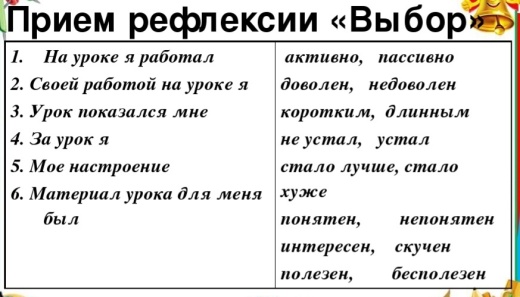 Оценивают свою деятельность